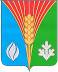 СОВЕТ ДЕПУТАТОВмуниципального образования Кандауровский сельсоветКурманаевского района Оренбургской области(третьего созыва)РЕШЕНИЕ25.02.2020 г.                                                                                                                      № 155О внесении изменений и дополнений в Устав муниципального образования Кандауровский сельсовет Курманаевского района Оренбургской областиВ связи с принятием Федеральных законов от 01.05.2019 № 87-ФЗ, от 26.07.2019 № 228-ФЗ, от 02.08.2019 № 283-ФЗ, от 16.12.2019 № 432-ФЗ, вносящих изменения в Федеральный закон Российской Федерации № 131-ФЗ от 06.10.2003 года «Об общих принципах организации местного самоуправления в Российской Федерации», Законом Оренбургской области от 13.03.2019 № 1485/396-VI-ОЗ «О внесении изменения в закон Оренбургской области "О муниципальной службе в Оренбургской области» в соответствии с проведенными публичными слушаниями по проекту решения о внесении изменений и дополнений в Устав, Совет депутатов РЕШИЛ:1. Внести в Устав муниципального образования Кандауровский сельсовет Курманаевского района Оренбургской области (зарегистрированный Управлением Министерства юстиции РФ по Оренбургской области, государственный регистрационный номер RU 565163082018002 от 24.10.2018) следующие изменения:1) абзац 2 статьи 1 изложить в новой редакции:«Полное официальное наименование муниципального образования - сельское поселение Кандауровский сельсовет Курманаевского района Оренбургской области. Сокращенное наименование муниципального образования - Кандауровский сельсовет Курманаевского района Оренбургской области. По тексту устава также могут быть использованы термины: муниципальное образование; Кандауровский сельсовет; сельсовет.».2) Пункт 22 части 1 статьи 5 изложить в новой редакции: «22) утверждение генеральных планов поселения, правил землепользования и застройки, утверждение подготовленной на основе генеральных планов поселения документации по планировке территории, выдача градостроительного плана земельного участка, расположенного в границах поселения, выдача разрешений на строительство (за исключением случаев, предусмотренных Градостроительным кодексом Российской Федерации, иными федеральными законами), разрешений на ввод объектов в эксплуатацию при осуществлении строительства, реконструкции объектов капитального строительства, расположенных на территории поселения, утверждение местных нормативов градостроительного проектирования поселений, резервирование земель и изъятие земельных участков в границах поселения для муниципальных нужд, осуществление муниципального земельного контроля в границах поселения, осуществление в случаях, предусмотренных Градостроительным кодексом Российской Федерации, осмотров зданий, сооружений и выдача рекомендаций об устранении выявленных в ходе таких осмотров нарушений, направление уведомления о соответствии указанных в уведомлении о планируемых строительстве или реконструкции объекта индивидуального жилищного строительства или садового дома (далее - уведомление о планируемом строительстве) параметров объекта индивидуального жилищного строительства или садового дома установленным параметрам и допустимости размещения объекта индивидуального жилищного строительства или садового дома на земельном участке, уведомления о несоответствии указанных в уведомлении о планируемом строительстве параметров объекта индивидуального жилищного строительства или садового дома установленным параметрам и (или) недопустимости размещения объекта индивидуального жилищного строительства или садового дома на земельном участке, уведомления о соответствии или несоответствии построенных или реконструированных объекта индивидуального жилищного строительства или садового дома требованиям законодательства о градостроительной деятельности при строительстве или реконструкции объектов индивидуального жилищного строительства или садовых домов на земельных участках, расположенных на территориях поселений, принятие в соответствии с гражданским законодательством Российской Федерации решения о сносе самовольной постройки, решения о сносе самовольной постройки или ее приведении в соответствие с предельными параметрами разрешенного строительства, реконструкции объектов капитального строительства, установленными правилами землепользования и застройки, документацией по планировке территории, или обязательными требованиями к параметрам объектов капитального строительства, установленными федеральными законами (далее также - приведение в соответствие с установленными требованиями), решения об изъятии земельного участка, не используемого по целевому назначению или используемого с нарушением законодательства Российской Федерации, осуществление сноса самовольной постройки или ее приведения в соответствие с установленными требованиями в случаях, предусмотренных Градостроительным кодексом Российской Федерации;».3) пункт 5 части 1 статьи 6 признать утратившим силу.4) часть 2 статьи 12 изложить в новой редакции:«2. Сход граждан, предусмотренный настоящей статьей, правомочен при участии в нем более половины обладающих избирательным правом жителей населенного пункта или поселения. В случае, если в населенном пункте отсутствует возможность одновременного совместного присутствия более половины обладающих избирательным правом жителей данного населенного пункта, в состав которого входит указанный населенный пункт, сход граждан проводится поэтапно в срок, не превышающий одного месяца со дня принятия решения о проведении схода граждан. При этом лица, ранее принявшие участие в сходе граждан, на последующих этапах участия в голосовании не принимают. Решение схода граждан считается принятым, если за него проголосовало более половины участников схода граждан.».5) в пункте 3 части 1 статьи 25 слова «частями 3, 5, 6.2, 7.2» заменить словами «частями 3, 3.1-1, 5, 6.2, 7.2».6) часть 5 статьи 26 изложить в новой редакции:«5. Осуществляющий свои полномочия на постоянной основе, депутат не вправе:1) заниматься предпринимательской деятельностью лично или через доверенных лиц;2) участвовать в управлении коммерческой или некоммерческой организацией, за исключением следующих случаев:а) участие на безвозмездной основе в управлении политической партией, органом профессионального союза, в том числе выборным органом первичной профсоюзной организации, созданной в органе местного самоуправления, аппарате избирательной комиссии муниципального образования, участие в съезде (конференции) или общем собрании иной общественной организации, жилищного, жилищно-строительного, гаражного кооперативов, товарищества собственников недвижимости;б) участие на безвозмездной основе в управлении некоммерческой организацией (кроме участия в управлении политической партией, органом профессионального союза, в том числе выборным органом первичной профсоюзной организации, созданной в органе местного самоуправления, аппарате избирательной комиссии муниципального образования, участия в съезде (конференции) или общем собрании иной общественной организации, жилищного, жилищно-строительного, гаражного кооперативов, товарищества собственников недвижимости) с предварительным уведомлением Губернатора Оренбургской области в порядке, установленном законом Оренбургской области;в) представление на безвозмездной основе интересов муниципального образования в совете муниципальных образований Оренбургской области, иных объединениях муниципальных образований, а также в их органах управления;г) представление на безвозмездной основе интересов муниципального образования в органах управления и ревизионной комиссии организации, учредителем (акционером, участником) которой является муниципальное образование, в соответствии с муниципальными правовыми актами, определяющими порядок осуществления от имени муниципального образования полномочий учредителя организации либо порядок управления находящимися в муниципальной собственности акциями (долями в уставном капитале);д) иные случаи, предусмотренные федеральными законами;3) заниматься иной оплачиваемой деятельностью, за исключением преподавательской, научной и иной творческой деятельности. При этом преподавательская, научная и иная творческая деятельность не может финансироваться исключительно за счет средств иностранных государств, международных и иностранных организаций, иностранных граждан и лиц без гражданства, если иное не предусмотрено международным договором Российской Федерации или законодательством Российской Федерации;4) входить в состав органов управления, попечительских или наблюдательных советов, иных органов иностранных некоммерческих неправительственных организаций и действующих на территории Российской Федерации их структурных подразделений, если иное не предусмотрено международным договором Российской Федерации или законодательством Российской Федерации.7) статью 26 дополнить частью 14 следующего содержания:«14. К депутату, представившему недостоверные или неполные сведения о своих доходах, расходах, об имуществе и обязательствах имущественного характера, а также сведения о доходах, расходах, об имуществе и обязательствах имущественного характера своих супруги (супруга) и несовершеннолетних детей, если искажение этих сведений является несущественным, применяются меры ответственности, предусмотренные статьей 40 Федерального закона от 06.10.2003 № 131-ФЗ «Об общих принципах организации местного самоуправления в Российской Федерации».8) статью 26 дополнить частью 15 следующего содержания:«15. Порядок принятия решения о применении к депутату мер ответственности, определяется муниципальным правовым актом в соответствии с законом Оренбургской области.».9) часть 4 статьи 28 изложить в новой редакции:«4. Глава муниципального образования не вправе:1) заниматься предпринимательской деятельностью лично или через доверенных лиц;2) участвовать в управлении коммерческой или некоммерческой организацией, за исключением следующих случаев:а) участие на безвозмездной основе в управлении политической партией, органом профессионального союза, в том числе выборным органом первичной профсоюзной организации, созданной в органе местного самоуправления, аппарате избирательной комиссии муниципального образования, участие в съезде (конференции) или общем собрании иной общественной организации, жилищного, жилищно-строительного, гаражного кооперативов, товарищества собственников недвижимости;б) участие на безвозмездной основе в управлении некоммерческой организацией (кроме участия в управлении политической партией, органом профессионального союза, в том числе выборным органом первичной профсоюзной организации, созданной в органе местного самоуправления, аппарате избирательной комиссии муниципального образования, участия в съезде (конференции) или общем собрании иной общественной организации, жилищного, жилищно-строительного, гаражного кооперативов, товарищества собственников недвижимости) с предварительным уведомлением Губернатора Оренбургской области в порядке, установленном законом Оренбургской области;в) представление на безвозмездной основе интересов муниципального образования в совете муниципальных образований Оренбургской области, иных объединениях муниципальных образований, а также в их органах управления;г) представление на безвозмездной основе интересов муниципального образования в органах управления и ревизионной комиссии организации, учредителем (акционером, участником) которой является муниципальное образование, в соответствии с муниципальными правовыми актами, определяющими порядок осуществления от имени муниципального образования полномочий учредителя организации либо порядок управления находящимися в муниципальной собственности акциями (долями в уставном капитале);д) иные случаи, предусмотренные федеральными законами;3) заниматься иной оплачиваемой деятельностью, за исключением преподавательской, научной и иной творческой деятельности. При этом преподавательская, научная и иная творческая деятельность не может финансироваться исключительно за счет средств иностранных государств, международных и иностранных организаций, иностранных граждан и лиц без гражданства, если иное не предусмотрено международным договором Российской Федерации или законодательством Российской Федерации;4) входить в состав органов управления, попечительских или наблюдательных советов, иных органов иностранных некоммерческих неправительственных организаций и действующих на территории Российской Федерации их структурных подразделений, если иное не предусмотрено международным договором Российской Федерации или законодательством Российской Федерации.».10) статью 28 дополнить частью 13 следующего содержания:«15. Порядок принятия решения о применении к главе муниципального образования мер ответственности, определяется муниципальным правовым актом в соответствии с законом Оренбургской области.».11) в части 10 статьи 28 предложение дополнить словами «, если иное не предусмотрено Федеральным законом от 06.10.2003 № 131-ФЗ «Об общих принципах организации местного самоуправления в Российской Федерации».».12) статью 28 дополнить частью 12 следующего содержания:«12. К главе муниципального образования, представившему недостоверные или неполные сведения о своих доходах, расходах, об имуществе и обязательствах имущественного характера, а также сведения о доходах, расходах, об имуществе и обязательствах имущественного характера своих супруги (супруга) и несовершеннолетних детей, если искажение этих сведений является несущественным, применяются меры ответственности, предусмотренные статьей 40 Федерального закона от 06.10.2003 № 131-ФЗ «Об общих принципах организации местного самоуправления в Российской Федерации».13) в пункте 12 части 1 статьи 30 слова «частями 3, 5, 6.2, 7.2» заменить словами «частями 3, 3.1-1, 5, 6.2, 7.2».14) Статью 40 дополнить частью 4 следующего содержания: «4. Гражданин не может быть назначен на должности председателя, заместителя председателя и аудитора контрольно-счетного органа муниципального образования, а муниципальный служащий не может замещать должности председателя, заместителя председателя и аудитора контрольно-счетного органа муниципального образования в случае близкого родства или свойства (родители, супруги, дети, братья, сестры, а также братья, сестры, родители, дети супругов и супруги детей) с председателем Совета депутатов муниципального образования, главой муниципального образования, руководителями судебных и правоохранительных органов, расположенных на территории муниципального образования Кандауровский сельсовет Курманаевского района».15) пункт 2 части 1 статьи 41 изложить в новой редакции:«2) участвовать в управлении коммерческой или некоммерческой организацией, за исключением следующих случаев:а) участие на безвозмездной основе в управлении политической партией, органом профессионального союза, в том числе выборным органом первичной профсоюзной организации, созданной в органе местного самоуправления, аппарате избирательной комиссии муниципального образования, участие в съезде (конференции) или общем собрании иной общественной организации, жилищного, жилищно-строительного, гаражного кооперативов, товарищества собственников недвижимости;б) участие на безвозмездной основе в управлении некоммерческой организацией (кроме участия в управлении политической партией, органом профессионального союза, в том числе выборным органом первичной профсоюзной организации, созданной в органе местного самоуправления, аппарате избирательной комиссии муниципального образования, участия в съезде (конференции) или общем собрании иной общественной организации, жилищного, жилищно-строительного, гаражного кооперативов, товарищества собственников недвижимости) с разрешения представителя нанимателя, которое получено в порядке, установленном законом Оренбургской области;в) представление на безвозмездной основе интересов муниципального образования в совете муниципальных образований Оренбургской области, иных объединениях муниципальных образований, а также в их органах управления;г) представление на безвозмездной основе интересов муниципального образования в органах управления и ревизионной комиссии организации, учредителем (акционером, участником) которой является муниципальное образование, в соответствии с муниципальными правовыми актами, определяющими порядок осуществления от имени муниципального образования полномочий учредителя организации либо порядок управления находящимися в муниципальной собственности акциями (долями в уставном капитале);д) иные случаи, предусмотренные федеральными законами;16) статью 41 дополнить пунктом 2.1) следующего содержания:«2.1) заниматься предпринимательской деятельностью лично или через доверенных лиц;».2. Поручить главе муниципального образования направить настоящее решение для регистрации в территориальный орган уполномоченного федерального органа исполнительной власти в сфере регистрации уставов муниципальных образований в течение 15 дней с момента его принятия.3. Глава муниципального образования обязан опубликовать зарегистрированное решение в течение семи дней со дня его поступления из Управления Министерства юстиции РФ по Оренбургской области.4. Настоящее решение вступает в силу после его государственной регистрации и официального опубликования.5. Контроль за исполнением настоящего решения возложить на председателя Совета депутатов.Глава муниципального образования,Председатель Совета депутатов                                                     О.А. Минеева Разослано: в дело, прокуратуре, Управлению Минюста России по Оренбургской области. 